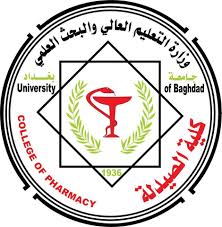 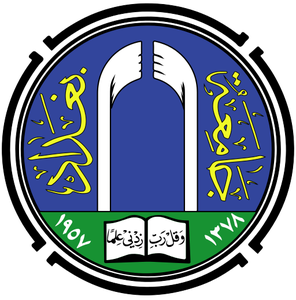 College Of Pharmacy / University of BaghdadDepartment of Clinical Pharmacy- Department of PharmaceuticsPharmacy Student Summer Practice Guide:Navigating Your Path to Success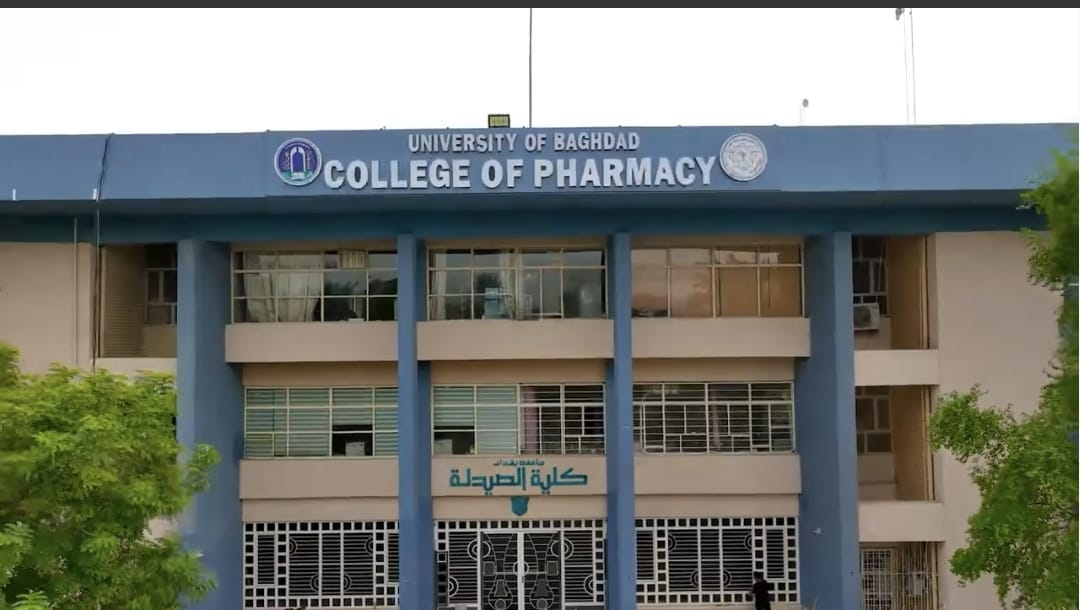 Prepared By:Professor Dr Mowafaq Mohammed Ghareeb…. Assistant. professor. Dr. Samer Imad MohammedAssistant professor Dr Lubna Abdalkarim Sabri …. Assistant professor Dr Omer Saeb SalihAssistant. lecturer. Ahmed Majid Hameed … Assistant. lecturer. Angham AhmedChapter 1: IntroductionSection 1: Overview of the pharmacy professionSection 2: Role of pharmacists in healthcareChapter 2: Training requirementsSection 1: Criteria for Community Pharmacies Used in Pharmacy Student TrainingSection 2: Training ManualChapter 3: Training Guide for Pharmacy Student TrainersChapter 4: Dosage Forms concerns Pharmaceutics departmentDear College of Pharmacy-University of Baghdad students, the summer training committee will send you the entire material to your official email address when you begin your summer training course.